COLLEGE: ___________________	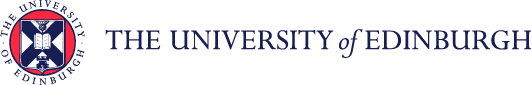 NOMINATION FOR UNIVERSITY HONORARY STATUS(For use by CSE and HSS only)This form should be completed by Schools and submitted to the College Office.Proposing School:Proposed Title: Proposed Title: Title, Name and Address of Nominee: (including Degrees as appropriate) Title, Name and Address of Nominee: (including Degrees as appropriate) Title, Name and Address of Nominee: (including Degrees as appropriate) Title, Name and Address of Nominee: (including Degrees as appropriate) Period of Honorary StatusFrom:                                    To: Period of Honorary StatusFrom:                                    To: Re-appointment: (delete as appropriate) Yes/No Re-appointment: (delete as appropriate) Yes/No PLEASE SUBSTANTIATE YOUR REASONS FOR NOMINATION IN THE SPACE BELOW If the nomination is made on the grounds of teaching, then the extent and nature of the teaching contributions to the College should be indicated (e.g. a course of lectures or practicals).  If it is made on the grounds of research, it should be made clear that the nominee is of appropriate research status and evidence must be provided of the nominee’s contribution to, for example, research undertaken in conjunction with University of Edinburgh staff and supervision of two or more PhD students. It may be made on a combination of both grounds. PLEASE SUBSTANTIATE YOUR REASONS FOR NOMINATION IN THE SPACE BELOW If the nomination is made on the grounds of teaching, then the extent and nature of the teaching contributions to the College should be indicated (e.g. a course of lectures or practicals).  If it is made on the grounds of research, it should be made clear that the nominee is of appropriate research status and evidence must be provided of the nominee’s contribution to, for example, research undertaken in conjunction with University of Edinburgh staff and supervision of two or more PhD students. It may be made on a combination of both grounds. PLEASE SUBSTANTIATE YOUR REASONS FOR NOMINATION IN THE SPACE BELOW If the nomination is made on the grounds of teaching, then the extent and nature of the teaching contributions to the College should be indicated (e.g. a course of lectures or practicals).  If it is made on the grounds of research, it should be made clear that the nominee is of appropriate research status and evidence must be provided of the nominee’s contribution to, for example, research undertaken in conjunction with University of Edinburgh staff and supervision of two or more PhD students. It may be made on a combination of both grounds. PLEASE SUBSTANTIATE YOUR REASONS FOR NOMINATION IN THE SPACE BELOW If the nomination is made on the grounds of teaching, then the extent and nature of the teaching contributions to the College should be indicated (e.g. a course of lectures or practicals).  If it is made on the grounds of research, it should be made clear that the nominee is of appropriate research status and evidence must be provided of the nominee’s contribution to, for example, research undertaken in conjunction with University of Edinburgh staff and supervision of two or more PhD students. It may be made on a combination of both grounds. Evidence and Distinction Relationship to the UniversityAcademic Case for NominationUpload of CV and publications list (required for all cases except renewals, or proposals for Honorary Fellow status)Evidence and Distinction Relationship to the UniversityAcademic Case for NominationUpload of CV and publications list (required for all cases except renewals, or proposals for Honorary Fellow status)Evidence and Distinction Relationship to the UniversityAcademic Case for NominationUpload of CV and publications list (required for all cases except renewals, or proposals for Honorary Fellow status)Evidence and Distinction Relationship to the UniversityAcademic Case for NominationUpload of CV and publications list (required for all cases except renewals, or proposals for Honorary Fellow status)Electronic Signature of Head of School: Date: Date: Date: 